Załącznik nr 1 do zapytania ofertowego FORMULARZ OFERTYW odpowiedzi na Zapytanie ofertowe nr 1/NB/2022 z dnia 14.01.2022 r. dotyczące usługi w zakresie opracowań graficznych we współpracy z Zamawiającym, składu, wydruku i dostarczenia materiałów informacyjno – edukacyjnych związanych z realizacją projektu, pn.: „Badam piersi – dbam o siebie” współfinansowanego z Europejskiego Funduszu Społecznego w ramach Regionalnego Programu Operacyjnego Województwa Małopolskiego na lata 2014-2020, składamy poniższą ofertę:Wykonanie projektu graficznego, druku i dostarczenie roll-up’ów:Format: 85 x 200 [cm]Zestaw: kaseta, wkład, torbaDruk: kolor, jednostronny, 4+03 różne tematyki roll upów (po 10 szt. każdy)Nakład: 30 szt.Cena brutto 1 szt.              …………………………..Cena netto za 30 szt.        …………………………..Cena brutto za 30 szt.       …………………………..Wykonanie projektu graficznego, druku i dostarczenie banerów:Format: 360 x 160 [cm]Materiał: Frontlit o gramaturze 480 [g/m2]Druk: twardy solwent, kolor, jednostronny 4+0Wykończenie: zgrzewanie, oczkowanie co 50 cmMateriał odporny na warunki atmosferyczneNakład: 3 szt.Cena brutto 1 szt.           …………………………..Cena netto za 3 szt.        …………………………..Cena brutto za 3 szt.      …………………………..Wykonanie proj. graficznego naklejki, druku i dostarczenie: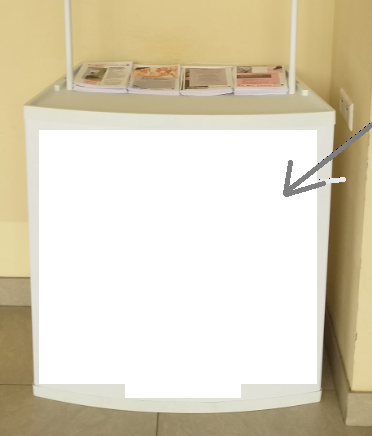 Naklejki na front lady stoiskowej (zdj. obok)     Format: wysokość - 85 cm, szerokość – 82 cmMateriał: naklejkaDruk: kolor, jednostronny 4+0Nakład: 3 szt.Cena brutto 1 szt.           …………………………..Cena netto za 3 szt.        …………………………..Cena brutto za 3 szt.      …………………………..Materiały należy dostarczyć do siedziby Zamawiającego lub do innej lokalizacji na terenie kraju wskazanej przez Zamawiającego w specjalnym, szczelnie zabezpieczonym, przeznaczonym do przechowywania opakowaniu np. kartonie.Oświadczamy, że wyżej przedstawiona cena oferty obejmuje wszelkie koszty, jakie poniesienie Wykonawca prazy realizacji zamówienia. Oświadczamy, że zapoznaliśmy się z zapytaniem udostępnionym przez Zamawiającego. Ponadto nie wnosimy do niego żadnych zastrzeżeń oraz zdobyliśmy konieczne informacje potrzebne do właściwego wykonania zamówienia.Oświadczamy, że zawarty w zaproszeniu projekt umowy został przez nas zaakceptowany i zobowiązujemy się w przypadku wybrania naszej oferty do zawarcia Umowy na wymienionych w niej warunkach w miejscu i terminie wyznaczonym przez Zamawiającego.Załącznikami do niniejszego formularza stanowiącymi integralną część oferty są:………………………………….…………………………………................................................				.............................................................miejscowość, data					             pieczęć i podpis Wykonawcy lub osobyuprawnionej do reprezentowania   WykonawcyDane OferentaDane OferentaDane OferentaNazwaAdresNIPNr KRS (jeśli dotyczy)Dane Osoby KontaktowejDane Osoby KontaktowejDane Osoby KontaktowejImię i NazwiskoAdres e-mailNr telefonuParametry ofertyParametry ofertyParametry ofertyData przygotowania ofertyData przygotowania ofertyTermin ważności ofertyTermin ważności oferty	Warunki i termin płatności	Warunki i termin płatności	Warunki i termin płatności